РАБОЧАЯ ИНСТРУКЦИЯИнструкция по загрузке видеофайлов в описание курса СДО Moodle для системы Онлайн образования https://online.hse.ru/Как вставить видеофайл или видео из https://www.youtube.com в описание курса.Решение для видео из https://www.youtube.com:Необходимо зайти на страницу с нужным видео, навести мышкой на видео и кликнуть правой клавишей мыши, выбрать «Копировать HTML-код»: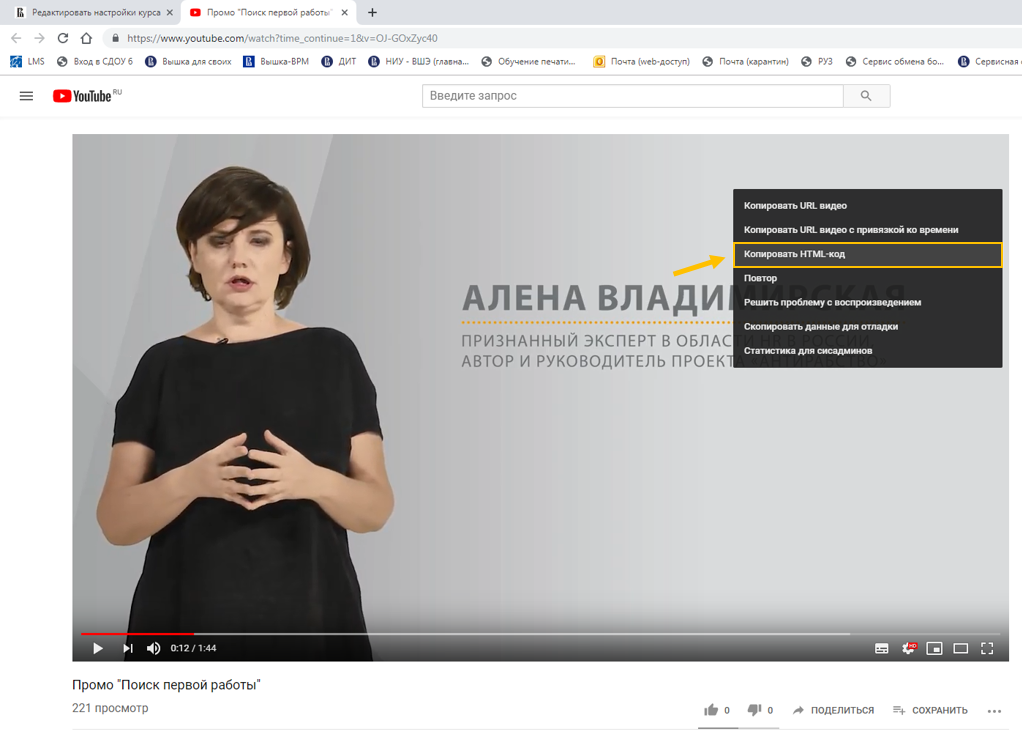 Для примера, html-код этого видео выглядит так: <iframe width="1280" height="720" src="https://www.youtube.com/embed/OJ-GOxZyc40" frameborder="0" allow="accelerometer; autoplay; encrypted-media; gyroscope; picture-in-picture" allowfullscreen></iframe>Скопированный код нужно вставить в раздел курса «Описание». Для этого необходимо перейти в режим редактора «HTML» в «Описании» курса», нажав на , вставить скопированный код, далее перевести редактор в обычный режим, нажав на . 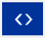 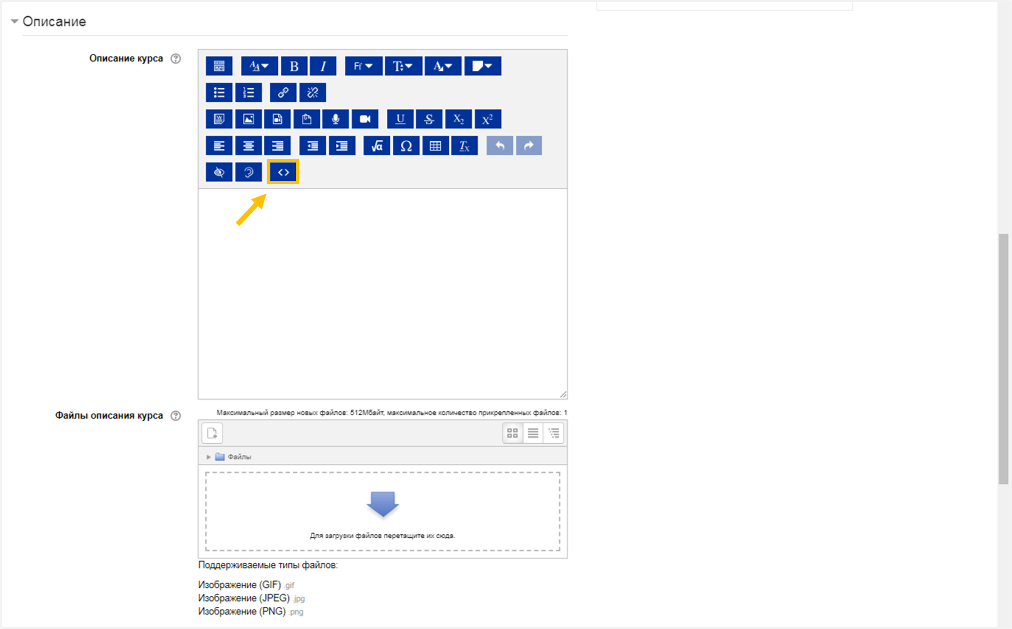 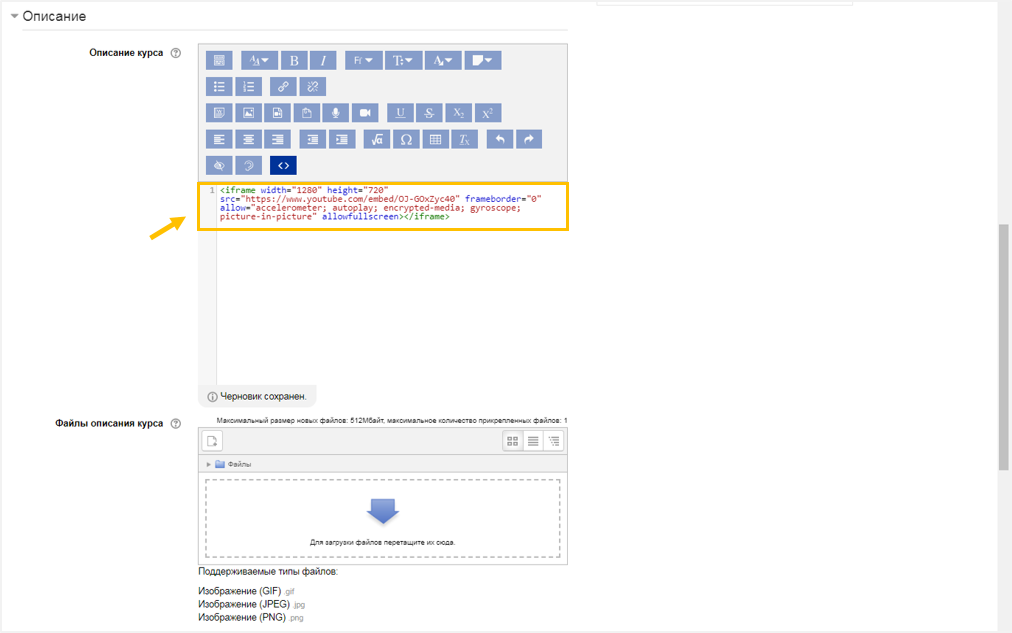 После заполнения «Описания» курса и других настроек, нажмите на кнопку «Сохранить и показать».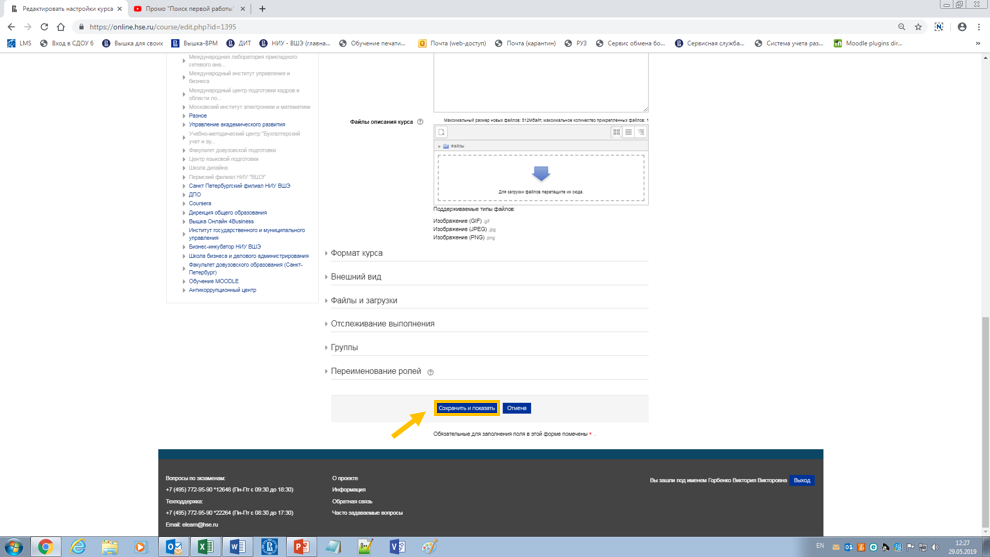 Решение для видеофайла:В разделе курса «Описание» выбрать вкладку «Вставить или отредактировать аудио/видео».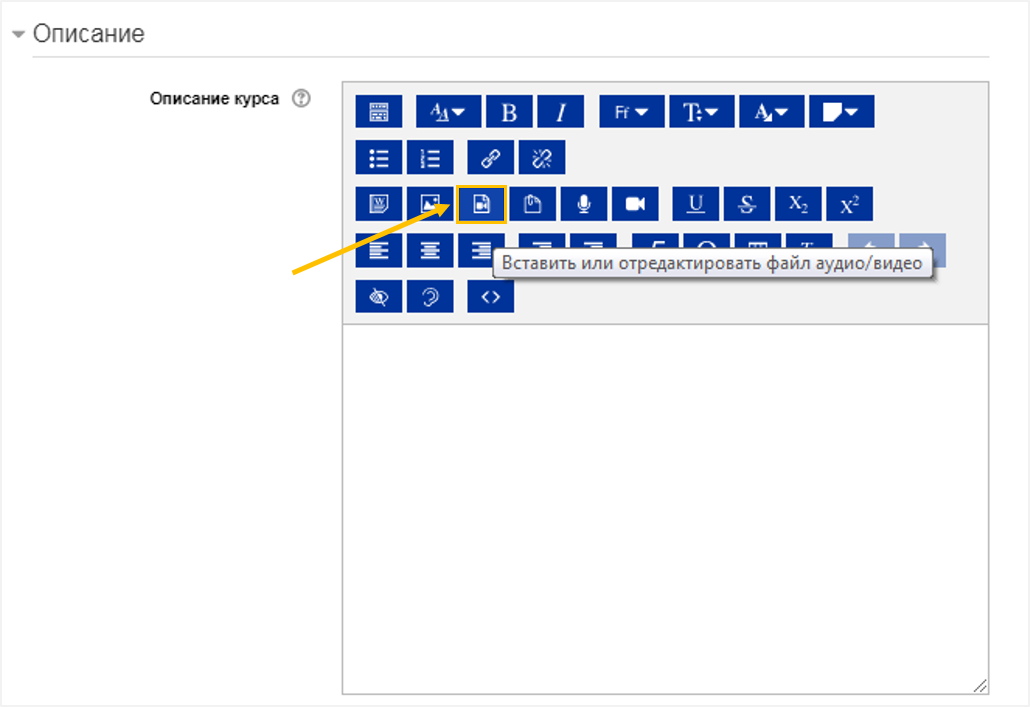 Выбрать «Видео».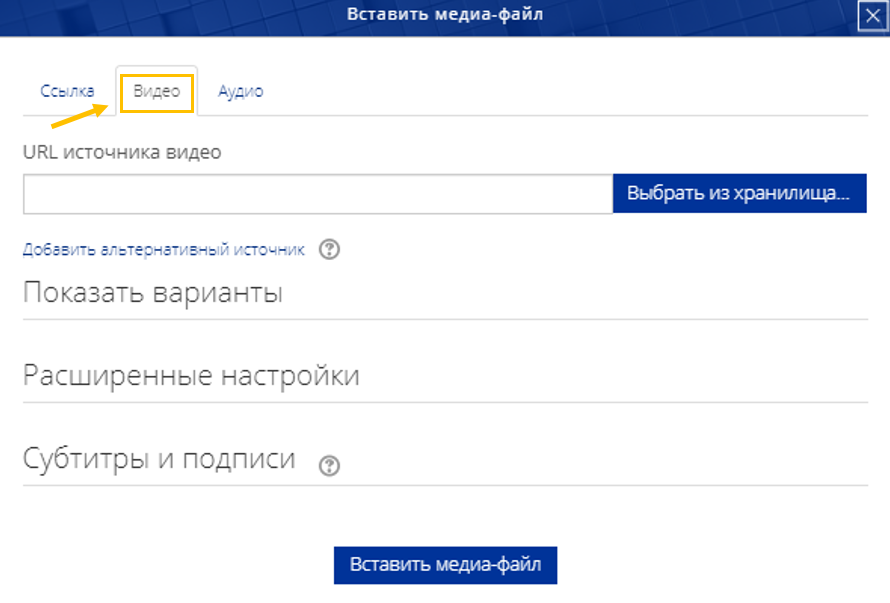 Во вкладке «Показать варианты» выбираем нужный размер видео.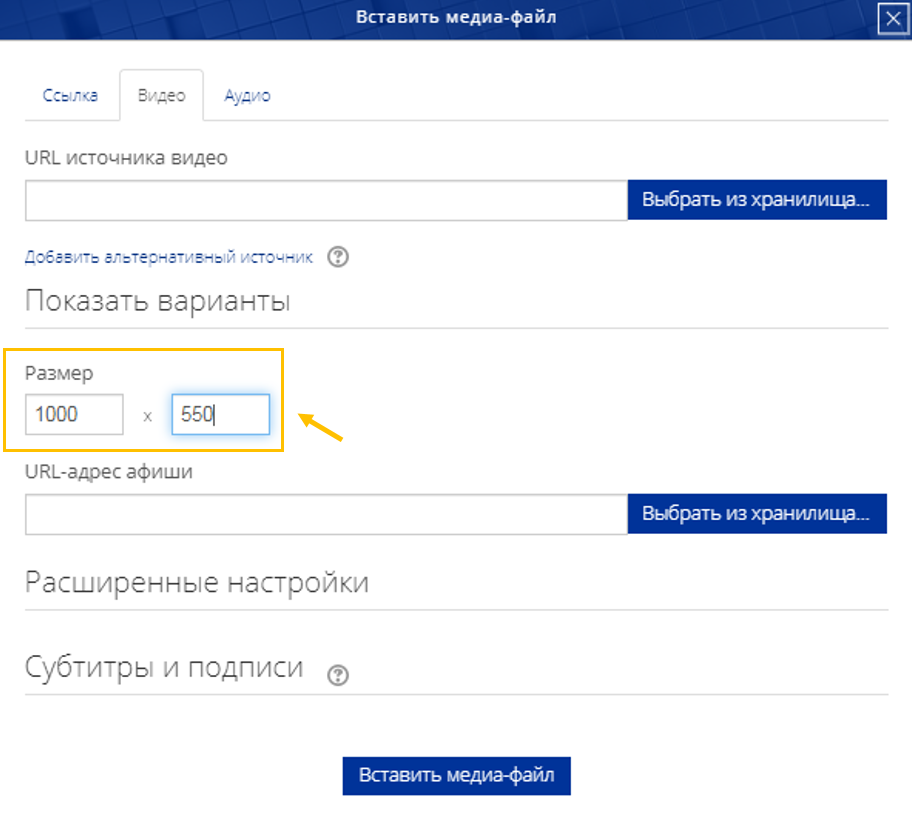 Во вкладке «Расширенные настройки» можно сделать автоматическое воспроизведение видео.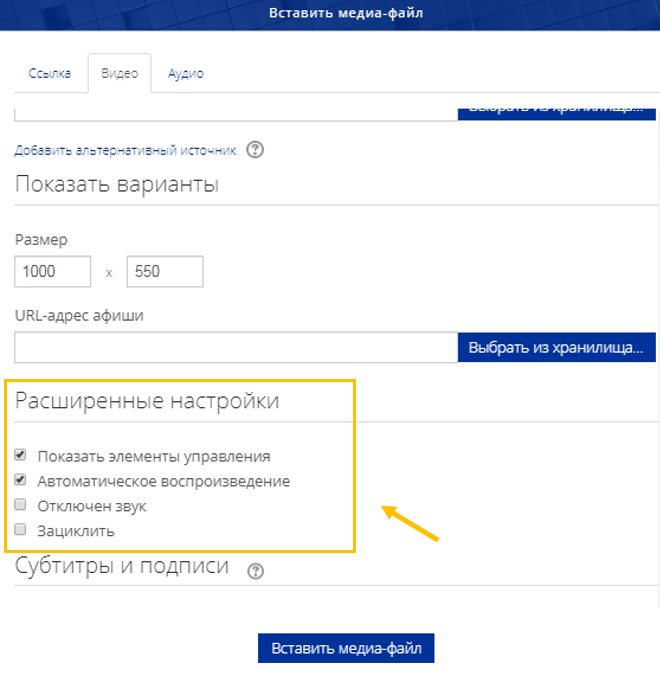 Прикрепляем нужный видеофайл.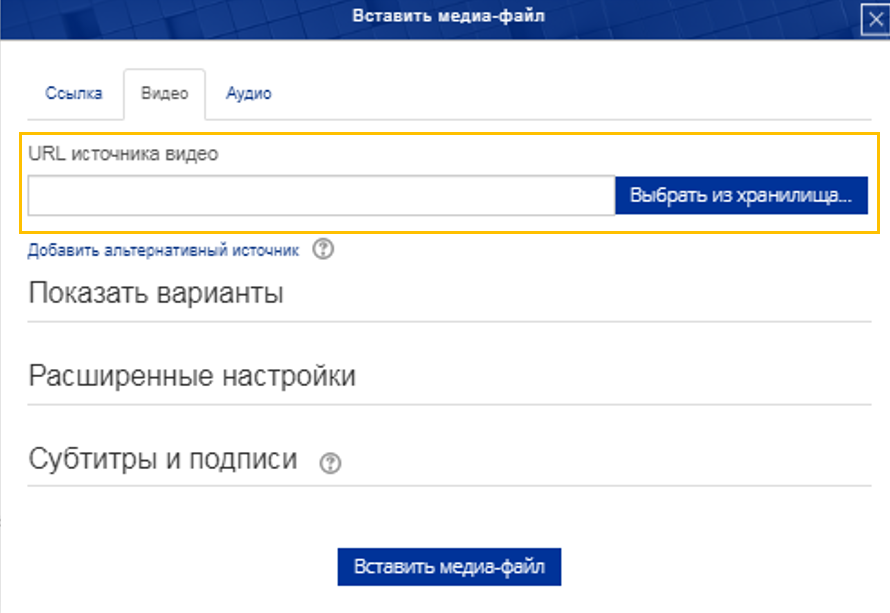 Нажать кнопку «Вставить медиа-файл».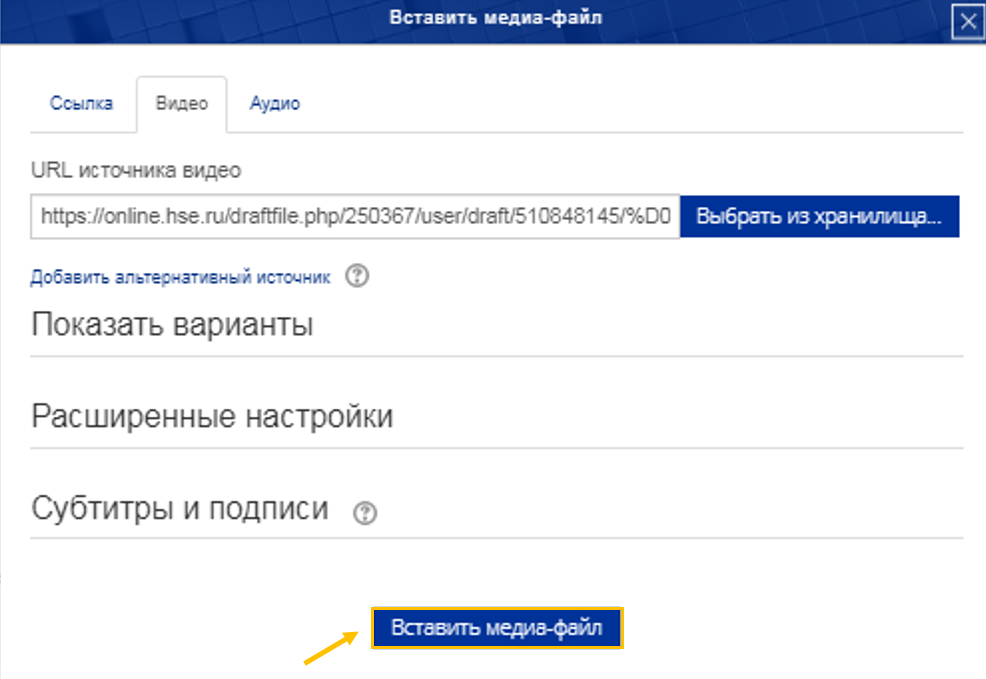 После заполнения «Описания» курса и других настроек, нажмите на кнопку «Сохранить и показать».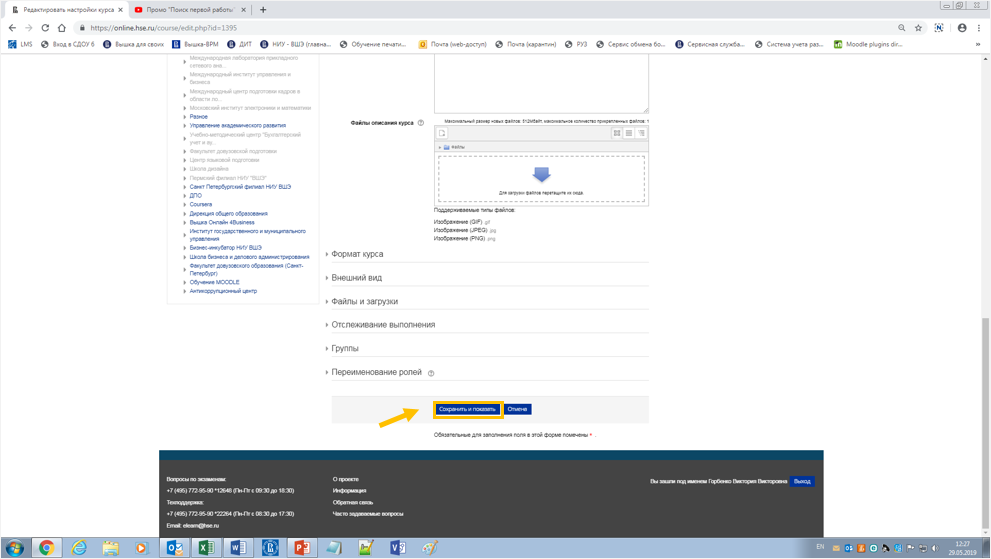 